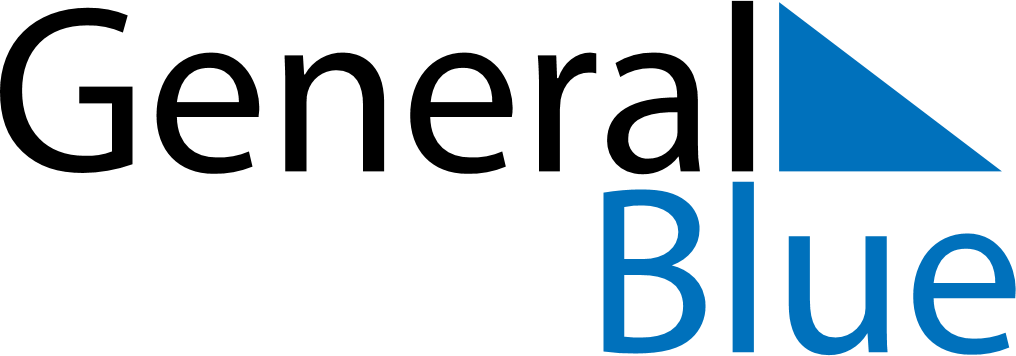 January 2022January 2022January 2022January 2022New ZealandNew ZealandNew ZealandSundayMondayTuesdayWednesdayThursdayFridayFridaySaturday1New Year’s Day23456778Day after New Year’s DayNew Year’s Day (substitute day)Day after New Year’s Day (substitute day)910111213141415161718192021212223242526272828293031